Oppilashuollon kokonaistarve ja käytettävissä olevat oppilashuoltopalvelutUtran koulussa on 387 oppilasta oppilashuollon piirissä. Oppilashuollon käytettävissä olevat palvelut:koulun opetushenkilökunta, rehtori ja 32 opettajaa, 16 ohjaajaaterveydenhoitaja, paikalla maanantaina, tiistaina, torstaina ja perjantaina koulukuraattori, tavattavissa torstaisinkoulupsykologi, tavattavissa torstaisinkoululääkäri n.10-15h/kkkoulukoutsi (hyvinvointiohjaaja) tavattavissa koulupäivinätarvittaessa asiantuntijoita eri tahoilta, esim. Kasvatus- ja perheneuvola, Lastensuojelu, Lasten neurologinen poliklinikka, Lasten psykiatrinen poliklinikka, Honkalampikeskus, Ankkuritiimi, sosiaalitoimen varhaisen tuen palvelutOppilashuoltohenkilöstö osallistuu tarvittaessa myös koulun monialaisen pedagogisen tukiryhmän toimintaan.Koulun yhteisöllinen oppilashuolto ja sen toimintatavatUtran koulun yhteisölliseen oppilashuoltoryhmään kuuluvat rehtori, apulaisjohtajat, kouluterveydenhoitaja, koulukuraattori, koulupsykologi ja koulukoutsi. Lisäksi ryhmään voidaan kutsua kouluyhteistyötoimikunnan edustaja, oppilaskunnan edustaja, koulunkäynninohjaaja, nuorisotyöntekijä, poliisi ja koululääkäri ym.Ryhmän tehtävänä on seurata, arvioida ja kehittää kouluyhteisön ja oppilasryhmien hyvinvointia, esim. kiusaamisen ennaltaehkäisevä toiminta, luokkatason työskentely ja ilmapiiri, laajennetun terveystarkastuksen koonnit, yhteisöllisten toimintatapojen kehittäminen, erilaisten kyselyjen koonnit, oppilaiden osallisuuden edistäminen, verkostoyhteistyö, yhteistyö kotien kanssa ja oppilashuollon koulukohtaisen suunnitelman arviointi ja päivittäminen.Alueellinen yhteisöllinen oppilashuoltoryhmä (Utra, Rantakylän Normaalikoulu, Pataluoto ja Mutala) kokoontuu kerran lukuvuodessa.Yksilökohtaisen oppilashuollon järjestäminenYksilökohtaisen oppilashuollon tavoitteena on ehkäistä ongelmien syntymistä, edistää terveyttä ja hyvinvointia sekä oppilaan osallisuutta.Utran koulussa yksilökohtainen oppilashuolto tarkoittaa kouluterveydenhuoltoa, psykologi- ja kuraattoripalveluja sekä monialaista yksilökohtaista oppilashuoltoa.Oppilashuolto toteutetaan monialaisena suunnitelmallisena yhteistyönä, johon kuuluvat opetustoimi, sosiaali- ja terveystoimi, oppilas ja hänen huoltajansa sekä muut tarvittavat tahot.Asiantuntijaryhmän kokoaminen ja suostumuksen hankkiminen sekä ryhmän yhtenäiset menettelytavat yksittäistä oppilasta koskevan asian käsittelyssäMonialainen yksilökohtainen asiantuntijaryhmä kutsutaan koolle, kun herää huoli lapsen fyysisestä, psyykkisestä ja/tai sosiaalisesta hyvinvoinnista. Ryhmän koollekutsumisesta huoltajien kanssa sopii se henkilö, joka on asiaa jo huoltajien kanssa aiemmin käsitellyt.Mikäli lapsen huoltajat ja huolen tunnistaja yhdessä haluavat järjestää monialaisen asiantuntijaryhmän kokoontumisen, ilmoittaa huolen tunnistaja toiveen ryhmän järjestämisestä koulun oppilashuollon vastuuhenkilölle (apulaisjohtaja Tiina Pedersenille). Vastuuhenkilö tai hänen määräämänsä henkilö kutsuu huoltajien kirjallisen luvan mukaisesti muut asiantuntijatahot paikalle. Huoltajien kirjallinen suostumus toimitetaan Tiina Pedersenille säilytettäväksi.	Oppilashuoltokertomuksen laatiminen ja säilytysYksilökohtaisen oppilashuollon järjestämiseksi ja toteuttamiseksi tarpeelliset tiedot kirjataan oppilashuollon kertomukseen. Kirjauksia laativat asiantuntijaryhmän vastuuhenkilö sekä muut asiantuntijaryhmän jäsenet. Oppilashuoltokertomus laaditaan jatkuvaan muotoon aikajärjestyksessä eteneväksi. Oppilashuollon kertomus laaditaan Wilman tuki-lehdeltä löytyvälle muistiopohjalle. Muiston lukuoikeus on vain asianosaisilla ja oppilashuollosta vastaavalla apulaisjohtajalla, joka on Utran koulun oppilashuollon rekisterinpitäjä.Oppilashuollon yhteistyön järjestäminen oppilaiden ja heidän huoltajiensa kanssaOppilashuoltoa toteutetaan yhteistyössä oppilaiden ja huoltajien kanssa. Yhteistyö huoltajien kanssa tulee perustua avoimuuteen, luottamukseen ja arvostukseen. Vanhempainillat, vanhempainvartit, arviointi- ja oppimiskeskustelut sekä Wilma-tiedotteet ovat keskeisiä yhteistyömuotoja ja -kanavia.Osallisuus yhteisöllisen ja yksilökohtaisen oppilashuollon suunnittelussa, toteuttamisessa ja arvioinnissaOppilashuollon suunnitteluun, toteuttamiseen ja arviointiin huoltajat pääsevät vaikuttamaan kouluyhteistyötoimikunnan kautta. Oppilaiden osallisuutta koulun toimintakulttuurin kehittämiseen pyritään edistämään aktiivisen oppilaskuntatoiminnan kautta.Yksilökohtaisen oppilashuollon suunnittelussa, toteuttamisessa ja arvioinnissa ovat aina mukana asiantuntijoiden lisäksi huoltaja/t ja oppilas ikätasonsa mukaan.Tiedottaminen periaatteista ja menettelytavoistaUtran koulun oppilashuoltosuunnitelma julkaistaan koulun Pedanetissa. Käytännön oppilashuoltotoimintaa kuvataan myös koulun syystiedotteessa lukuvuoden alkaessa. Syystiedote löytyy Pedanetista.Oppilashuoltosuunnitelman toteuttaminen ja seuraaminenUtran koulun oppilashuoltosuunnitelma ohjaa kouluyhteisön työntekijöiden sekä muiden suunnitelmassa mainittujen ammatillisten asiantuntijoiden toimintaa. Lukuvuosittain seurataan yksilökohtaisten oppilashuoltotapausten määrää ja niihin liittyvien yksilöllisten toimenpiteiden toteutumista ja vaikutusta.Yhteisöllisen oppilashuollon tehtävä on seurata, arvioida ja kehittää kouluyhteisön ja oppilasryhmien hyvinvointia sekä päivittää oppilashuoltosuunnitelma lukuvuosittain.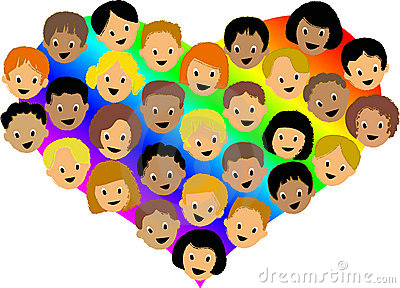 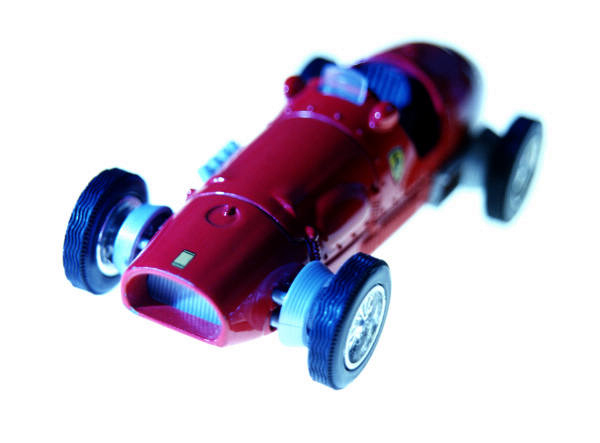 